Publicado en Madrid el 10/09/2018 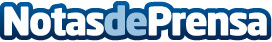 Imperdible_03 ofrecerá la oportunidad de circular por primera vez por Madrid en coche autónomoLa tercera edición del festival de la innovación de Cotec, que cada año cambia de sede y de contenido, ofrecerá una veintena de experiencias sobre las soluciones que aporta la innovación a los grandes retos de las ciudades. Entre otras actividades, los asistentes a #Imperdible_03 podrán ser los primeros en circular por calles del centro de Madrid a bordo de vehículos sin conductor, para lo cual se habilitará un circuito cerradoDatos de contacto:AutorNota de prensa publicada en: https://www.notasdeprensa.es/imperdible_03-ofrecera-la-oportunidad-de Categorias: Automovilismo Madrid Industria Automotriz Innovación Tecnológica http://www.notasdeprensa.es